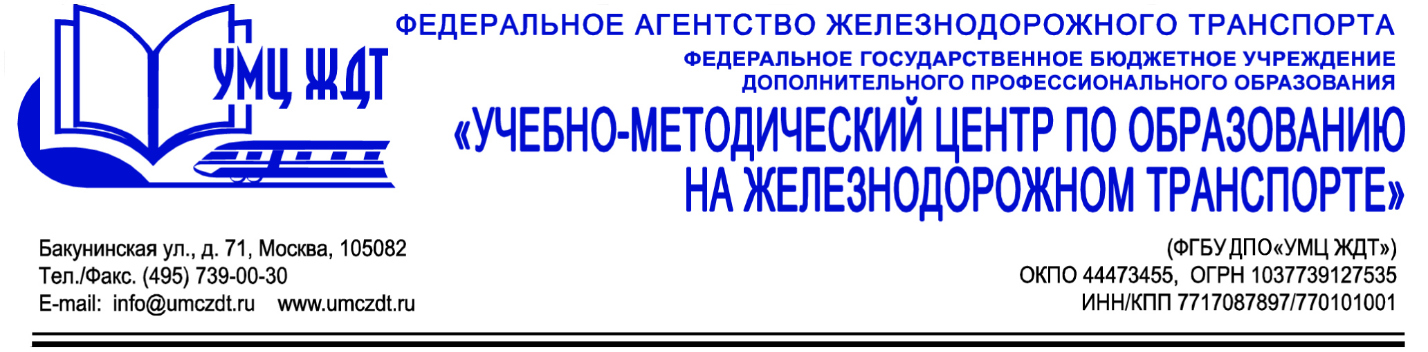 Учебный план Наименование разделов, модулей, темВсего часовАудиторная нагрузка, часАудиторная нагрузка, часСамостоятельная работаТип контроляУчебный план Наименование разделов, модулей, темВсего часовЛекцииПрактические занятияСамостоятельная работаТип контроляМодуль 1. Основные положения  трудового права и правовые основы охраны труда11812ТестМодуль 2. Единая система управления охраной труда и промышленной безопасностью (ЕСУОТ)171034ТестМодуль 3. Процедуры, направленные на достижение целей работодателя в области охраны труда8 422тестМодуль 4 Основы безопасности отдельных видов объектов, работ и направлений производственной деятельности14824тестМодуль 5 Организация действий работников в аварийных ситуациях и оказания первой помощи пострадавшим на производстве10343Решение ситуационных задач и ответы на вопросыМодуль 6 Расследование несчастных случаев и профессиональных заболеваний и социальная защита пострадавших на производстве12624Решение ситуационных задач и ответы на вопросыМодуль 7 Практико-ориентированный1742174Создание пакета документов и тестИтоговая аттестация826ТестИтого часов 256